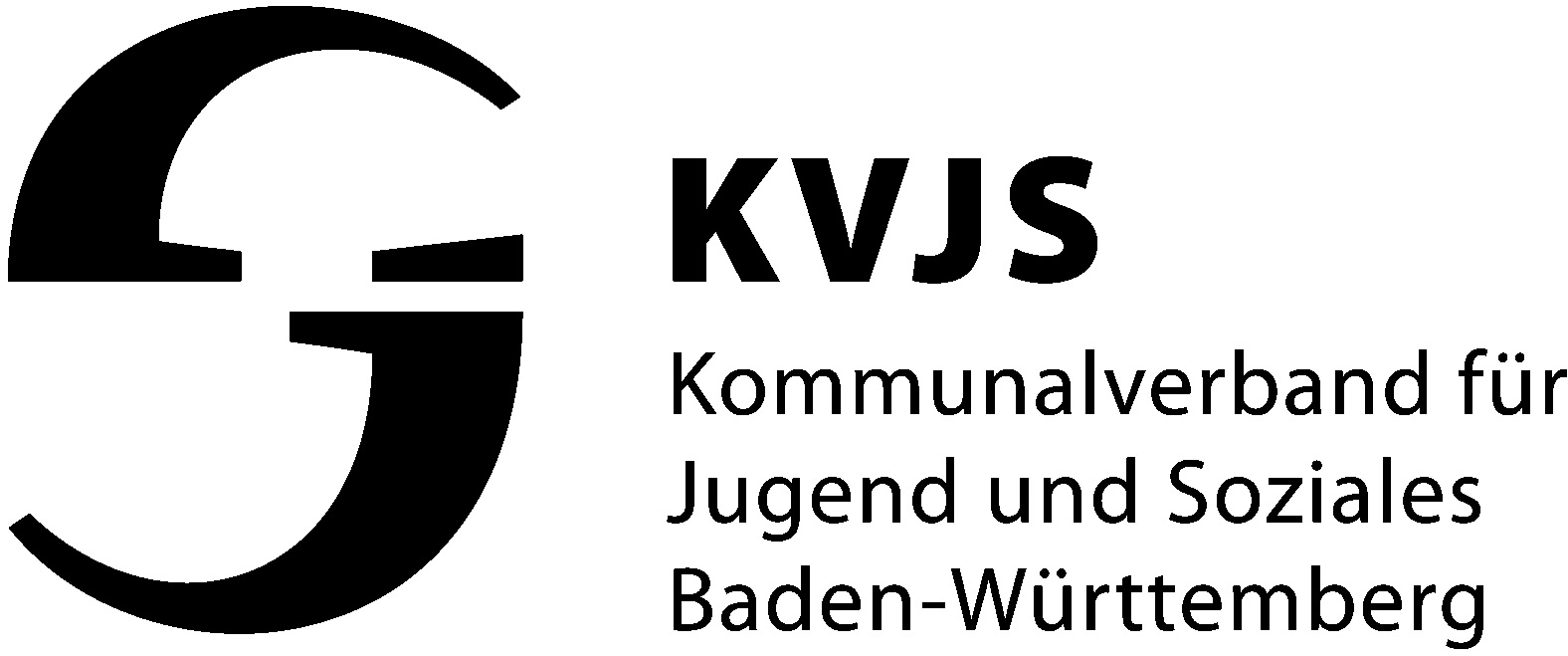 Antrag auf investive Förderung eines Inklusionsbetriebes nach § 215 SGB IX- Förderung der Erweiterung -I Antragsteller:Name 	des Integrationsunternehmens  	     Anschrift					     Ansprechpartner			    	     Kontaktdaten (Telefon/E-Mail)	    	     II Maßnahme:(Beschreibung der Erweiterungsmaßnahme, Auswirkung auf die Anzahl der Arbeitsplätze (vgl. III), wesentliche Inhalte der Wirtschaftlichkeitsberechnung und externer Gutachten,  Personalkonzept, Geeignetheit für die Zielgruppe nach § 215 Abs. 2 SGB IX)III Art  der Fördermittel  	Förderung  nach den allgemeinen Fördergrundsätzen des KVJS vom 01.01.2018	Hinweis: die für die Förderhöhe maßgebliche aktuelle Quote besonders betroffener 	schwerbehinderter Mitarbeiter ermittelt das KVJS-Integrationsamt aus seiner Datenbank 	anhand der Leistungen für den Besonderen Aufwand nach § 217 SGB IX)oder 	Förderung nach dem Sonderprogramm Inklusionsinitiative II-AlleImBetrieb 	(Schaffung neuer, zusätzlicher Arbeitsplätze für schwerbehinderte Menschen seit 	dem 21.04.2016)IV Kosten(Aufstellung der Investitionen mit Nettokosten)V Förderhöhe(In welchem Umfang werden Fördermittel des KVJS-Integrationsamts beantragt – Zuschuss- und/oder Darlehenshöhe)VI Sicherheiten(Darstellung möglicher Sicherheiten zur Absicherung von eventuellen Rückzahlungsansprüchen bzw. zur Besicherung von Darlehen des KVJS-Integrationsamts)Folgende Unterlagen sind beigefügt:	Jahresabschluss des Inklusionsbetriebes vom Vorjahr und aktuelle 	betriebswirtschaftliche Auswertung (bei Inklusionsabteilungen: 
	Jahresabschluss des 	Gesamtunternehmens, aktuelle betriebs-	wirtschaftliche Auswertung der Inklusionsabteilung/ 	Kostenstellenrechnung)	externe (Gründungs-)Gutachten und Analysen 	Kostenvoranschläge 	Finanzierungsplan (detaillierter Finanzierungsplan für mindestens drei Folgejahre 	unter Berücksichtigung von Fremdmitteln)	weitere:      Erklärung zur Einhaltung von Vergaberichtlinien:Bezüglich der durchzuführenden Maßnahmen und Anschaffungen wurden sämtliche relevanten Vergaberichtlinien, insbesondere VOB und VOL eingehalten.Ort, Datum						Unterschrift der/des BevollmächtigtenAktueller MitarbeiterstandZahl aller Mitarbeiter ≥18 Stunden Wochenarbeitszeit,
- davon ≥ 75% der tarifl. oder vertragl. WochenarbeitszeitZahl aller anerkannt schwerbehinderten oder gleichgestellten Mitarbeiter ≥18 Stunden Wochenarbeitszeit 

- davon ≥ 75% der tarifl. oder vertragl. WochenarbeitszeitZahl der psychisch behinderten oder von Behinderung bedrohten Mitarbeiter ≥18 Stunden WochenarbeitszeitZahl aller Mitarbeiter ≥18 Stunden WochenarbeitszeitZahl aller anerkannt schwerbehinderten oder gleichgestellten Mitarbeiter ≥18 Stunden Wochenarbeitszeit 1Stand 21.04.2016Stand zum Zeitpunkt der letzten investiven KVJS-FörderungStand nach Durchführung der Erweiterung